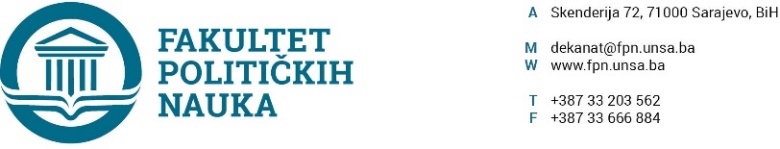 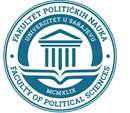 Broj: 02-1-***-1/22Sarajevo, 15.03.2022. godineNa osnovu člana 104. Statuta Univerziteta u Sarajevu, a u vezi sa  članom 135. Zakona o visokom obrazovanju („Službene novine Kantona Sarajevo“ br. 33/17, 35/21, 40/20 i 39/21), i člana 21. Pravila studiranja za treći ciklus studija na Univerzitetu u Sarajevu – doktorski studij, po prethodnoj saglasnosti sekretara, Vijeće Fakulteta političkih nauka Univerziteta u Sarajevu, dana 15.03.2022. godine,  d o n o s i  PRIJEDLOG ODLUKEo raspisivanju i objavljivanju Konkursa za upis kandidata na treći ciklus studija na Univerzitetu u Sarajevu – Fakultetu političkih naukaI – Odobrava se raspisivanje i objavljivanje Konkursa za upis kandidata na  treći ciklus studija na Univerzitetu u Sarajevu – Fakultetu političkih nauka.II -  Sastavni dio ove odluke je tekst Konkursa za upis kandidata na treći ciklus studija na Univerzitetu u Sarajevu – Fakultetu političkih nauka.III - Odluka stupa na snagu danom donošenja i ista se ima uputiti na saglasnost Senatu Univerziteta u Sarajevu, a potom.Obrazloženje:Vijeću Univerziteta u Sarajevu – Fakulteta političkih nauka na pregled i razmatranje dostavljen je tekst konkursa za upis kandidata na na treći ciklus studija na Univerzitetu u Sarajevu – Fakultetu političkih nauka. Vijeće Univerziteta u Sarajevu – Fakulteta političkih nauka iste je na sjednici održanoj 15.03.2022. godine razmatralo i usvojilo, te je na osnovu navedenog donesena Odluka kao u dispozitivu.Akt obradila: Aida Sarajlić Ovčina                                                                                           DEKANAkt kontrolisao i odobrio: Prof.dr. Elvis Fejzić                                                        __________________                                                                Prof.dr. Sead Turčalo  Dostaviti:   Materijal za Vijeće;Senat Univerziteta u Sarajevu;Sekretar Fakulteta;a/a   